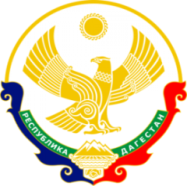 МИНИСТЕРСТВО ОБРАЗОВАНИЯ И НАУКИ РЕСПУБЛИКИ ДАГЕСТАН                                                                                                                                                        МУНИЦИПАЛЬНОЕ КАЗЕННОЕ ОБЩЕОБРАЗОВАТЕЛЬНОЕ УЧРЕЖДЕНИЕ                                                                                      «НИЖНЕКАЗАНИЩЕНСКАЯ  СРЕДНЯЯ ОБЩЕОБРАЗОВАТЕЛЬНАЯ ШКОЛА №4 им. М.ХАНГИШИЕВА»                                                                                                                                               РЕСПУБЛИКА ДАГЕСТАН БУЙНАКСКИЙ РАЙОН,С.НИЖНЕЕ-КАЗАНИЩЕ                       368205 ____________________________________________________________________________________________Школьный этап конкурса «Президентские состязания»в МКОУ «Нижнеказанищенская СОШ№4»на 2019-2020уч.г.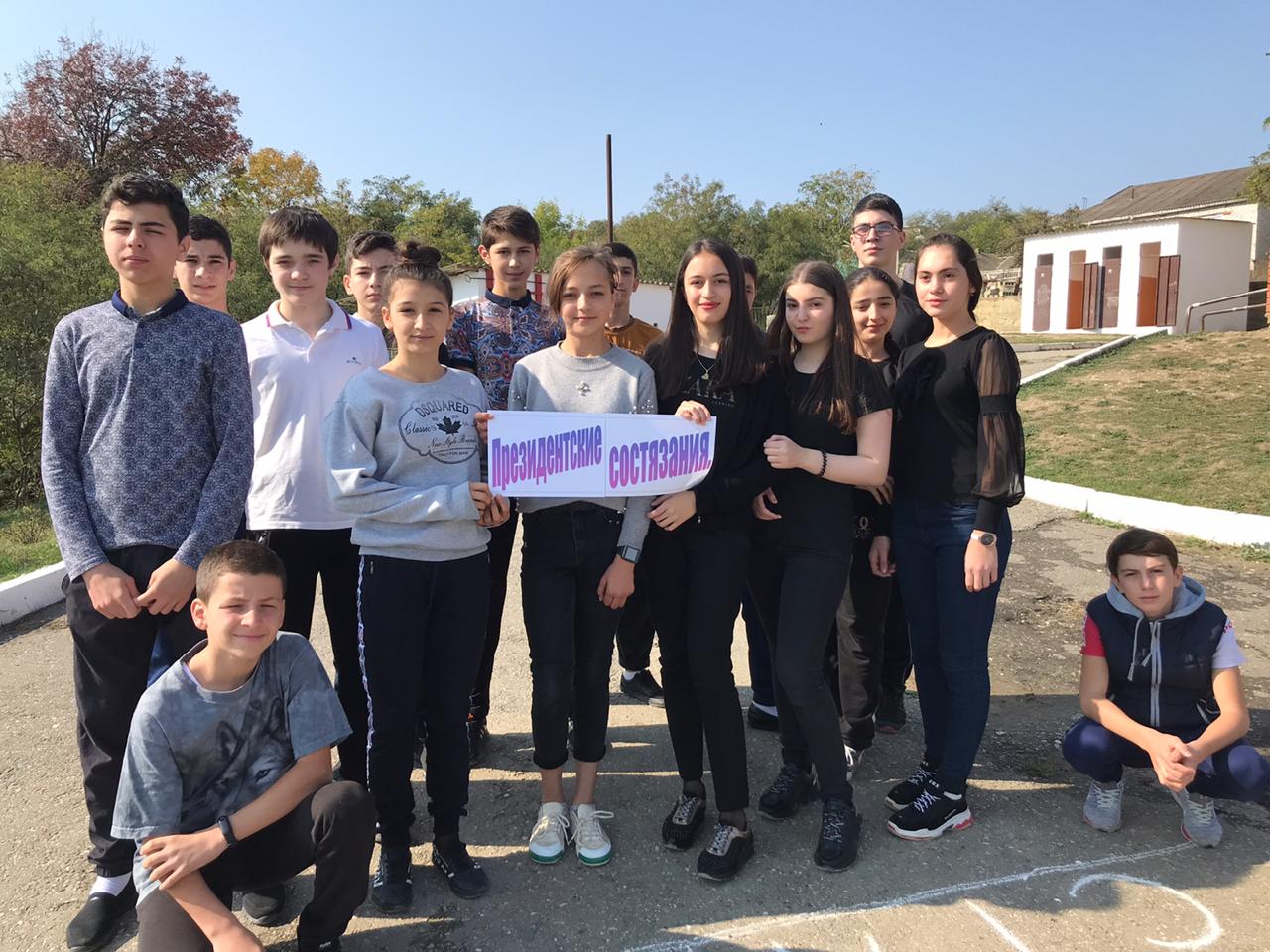   09.10.2019г. учитель Акаев Э.А.провел школьный этап  «Президентских состязаний», в 9,10,11классах бег на 60м., бег на 100м., бег на 1000м..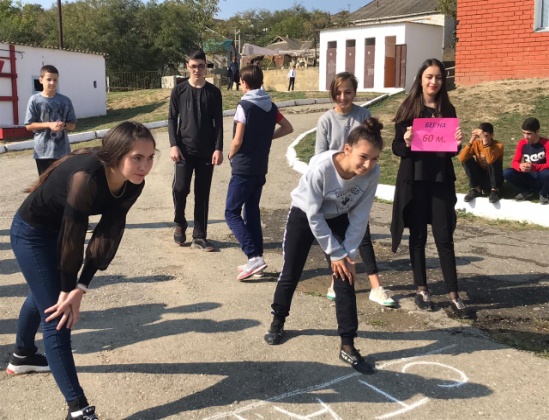 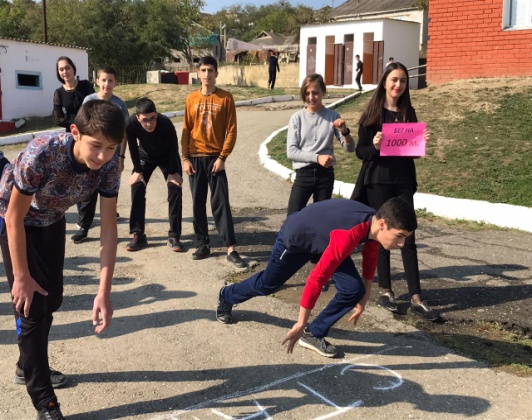 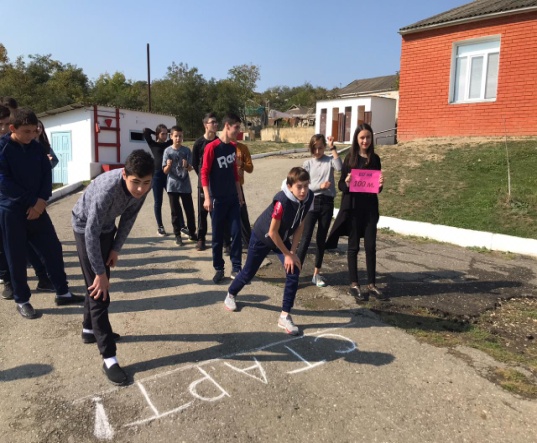 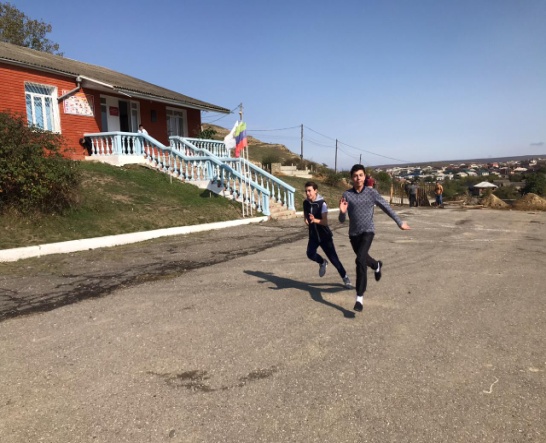   Учитель физкультуры Акаев Э.А. на школьном этапе «Президентских состязаний» в 9,10,11 классах отжимание, подтягивание.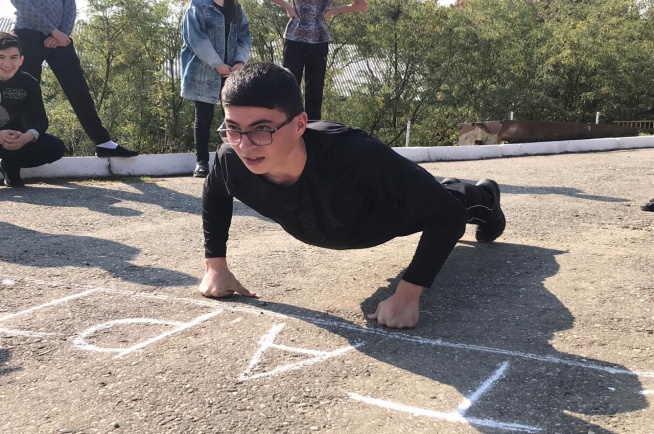 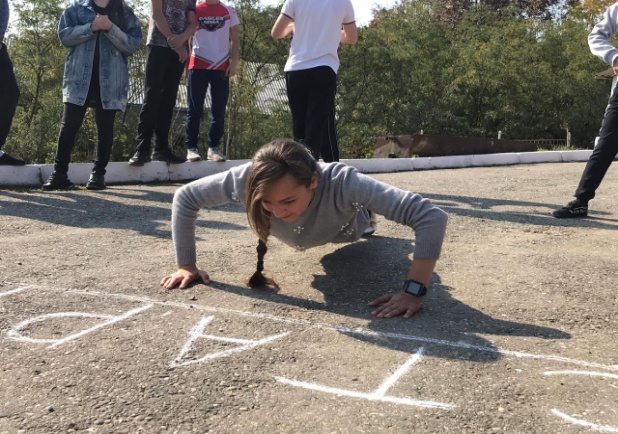 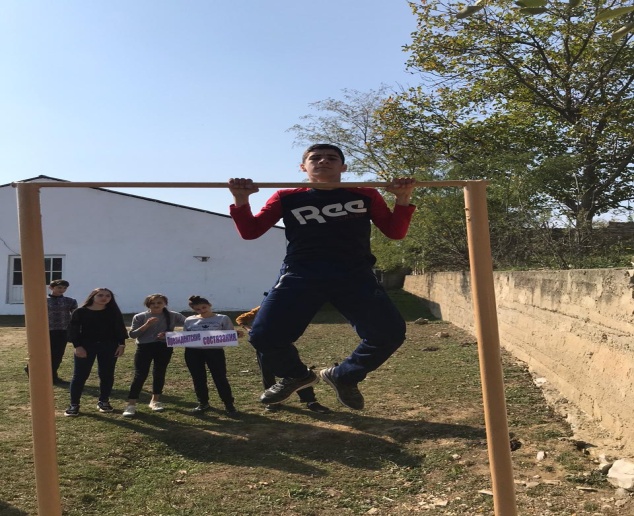 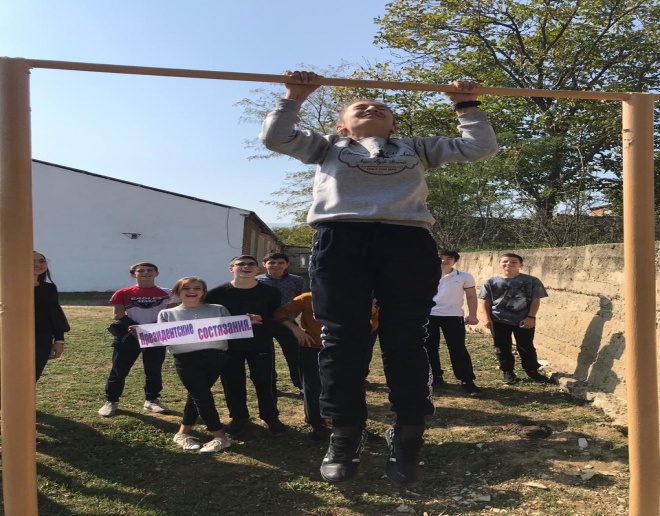   11.10.2019г. «Президентских состязаний» прыжки с места с учащимися 9,10,11 классов МКОУ «Нижнеказанищенская СОШ№4» с учителем физкультуры Акаевым Э.А. 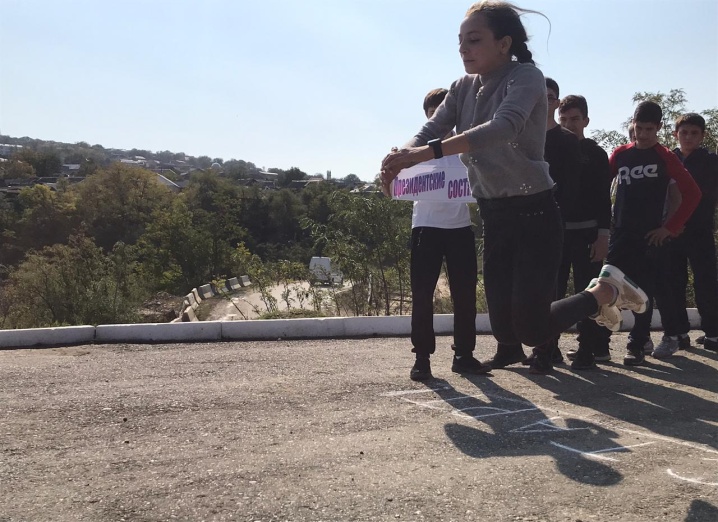 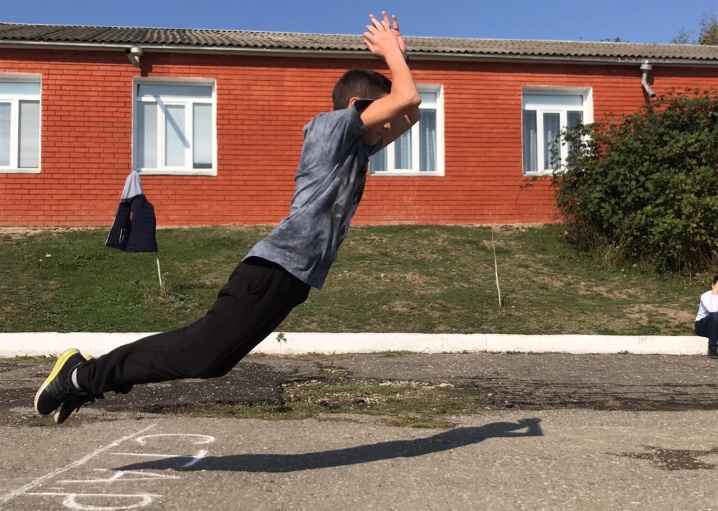 №МероприятияДата проведениеКласс, количество детейОтветственный 1Бег на 60м.Бег на 100м.Бег на 1000м.09.10.2019г.9,10,11кл. – 25уч.Акаев Эльдар Абакарович2Отжимание, Подтягивание.10.10.2019г.9,10,11кл.- 24уч.Акаев Эльдар Абакарович3Прыжки с места. 11.10.2019г.9,10,11кл.- 25уч.Акаев Эльдар Абакарович